Publicado en Castelldefels el 15/10/2021 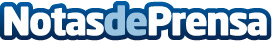 El mercado del cannabis medicinal avanza en EuropaEl mercado del cannabis medicinal prevé alcanzar más de 3.100 millones de euros en los próximos cinco años según la consultora de estudios de mercado Prohibition PartnersDatos de contacto:Fernando B933285539Nota de prensa publicada en: https://www.notasdeprensa.es/el-mercado-del-cannabis-medicinal-avanza-en Categorias: Industria Alimentaria Emprendedores E-Commerce Medicina alternativa Actualidad Empresarial http://www.notasdeprensa.es